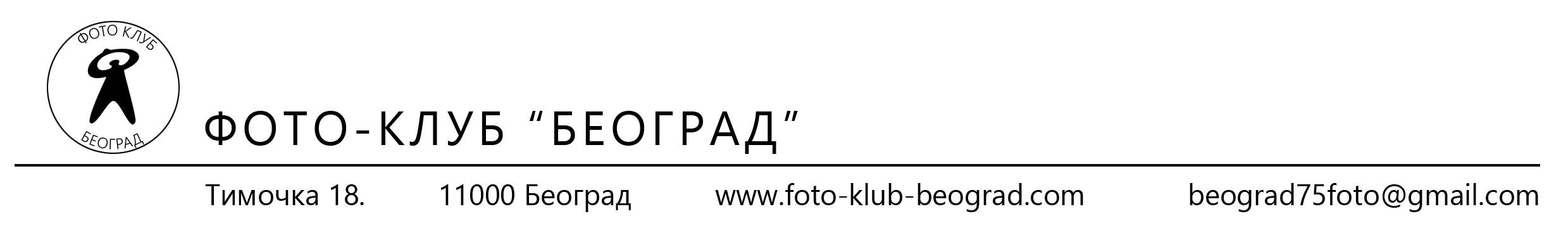 Организатор: 
Фото клуб БЕОГРАД, БеоградНазив изложбе: 
РУСТИКА 2021

Теме:
1. Објективом кроз Срем (фотографије настале на Фото сафарију у Шимановцима)
2. Слободна темаФормат и број радова: 
Аутори  по категорији могу  послати максимално  4  колор или црно беле фотографије у дигиталној форми формата 20x30 cm на 300 pix (3543х2362 pix/300pix) или изведеног из овог формата,  на адресу:   https://rustika.foto-klub-beograd.com/Котизација:
Учешће на изложби је бесплатно за све чланове Фото Савеза Србије. 
Остали аутори плаћају котизацију 800,00 динара. 
Котизацију уплатити на рачун Фото клуба Београд 150-0000001852888-59, Тимочка 18. Београд.Каталог:
Организатор ће штампати квалитетан каталог са свим примљеним и награђеним фотографијама који ће добити сви аутори.Жири: 
Данило Цветановић МФ ФСС
Мирослав Предојевић МФ ФСС
Драгиша Радуловић МФ ФССНаграде: 
1,2,3 ФСС и две похвале у обе категорије + Специјална награда Туристичке организације Пећинци која се састоји од дипломе и екстерног хард диска, и две похвале Туристичке организације.
*Нагредe се додељују у складу са Правилником о рангу изложбе и награђивању

Календар: 
Пријем радова до: 16.октобра 2021.
Жирирање: 24. Октобра 2021.
Објављивање резултата: 26.октобра 2021.
Изложба: 30. Октобра 2021. У 18,00.  у галерији „Рустика“ у Завичајној кући у ШимановцимаПатронат ФСС бр.... (очекује се)Примљени радови се не враћају. Организатор може користити фотографије за даљу репродукцију у каталозима и штампи без плаћања ауторске накнаде.Председник ФК Београд
Војислав Луковић 
email: beograd75foto@gmail.com